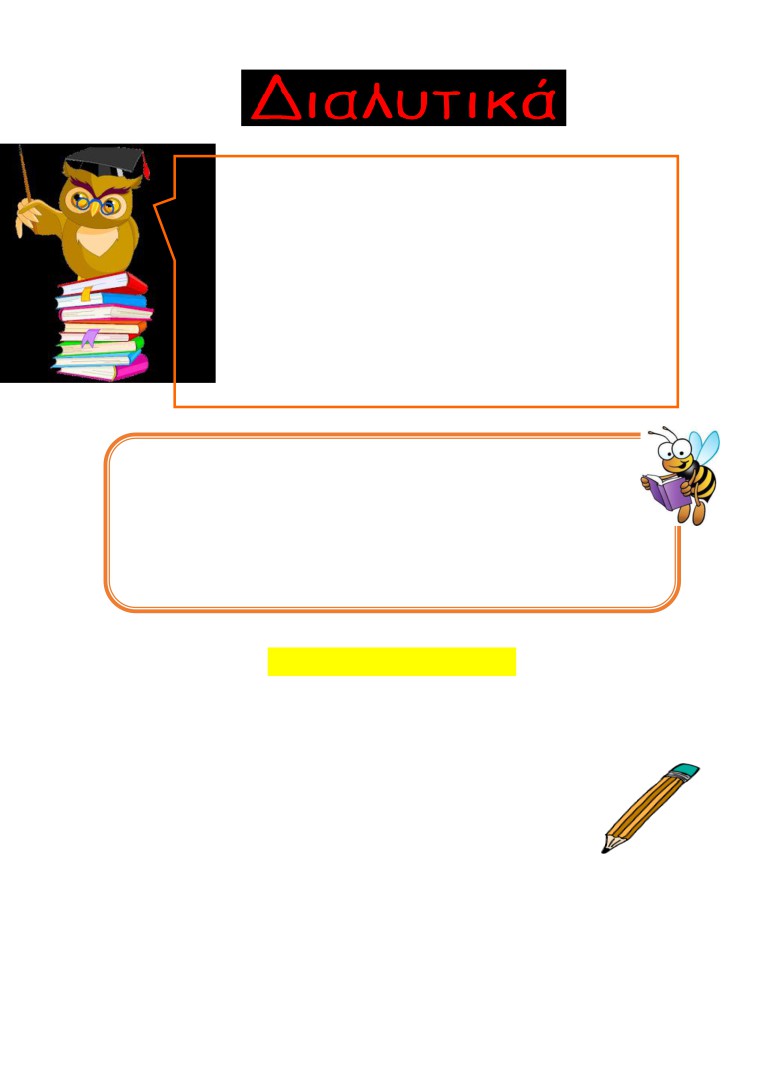 ONOMA: ________________________Σε μερικές περιπτώσεις (αι, οι, ει, ου, αυ, ευ) πρέπει να 
διαβάσουμε ǎωριστά το ι και το υ από το προηγούμενο φω-
νήεν. Χρειάζεται δηλαδή να τα διαλύσουμε για να διαβαστούν 
σωστά.π.χ. μαιμου, καικι, κοροιδευω, αυπνίαΓια να το κάνουμε αυτό βάζουμε δύο τελίτσες πάνω στο ι ή το υ που ονομάζονται διαλυτικά ( ¨ ).π.χ. μαϊμού, καΐκι, κοροϊδεύω, αϋπνίαΠΡΟΣΟΧΗ:Δε βάζουμε διαλυτικά, όταν τονίζεται το φωνήεν που είναι 
	μπροστά από τα ι και υ.Όταν όμως έχω κεφαλαία γράμματα βάζω πάντα διαλυτικά.π.χ. Μάιος, κορόιδο, γάιδαρος, άυπνος, ΑΫΠΝΟΣΑς κάνω τώρα εξάσκηση…1. Βάζω τόνο και διαλυτικά όπου χρειάζεται στις υπογραμμισμένες λέξεις.Στις αρχές Μαιου ανθίζουν οι παπαρούνες.Στην αυλή παίζουμε το παιχνίδι «κοροιδοª. Ο Μηνάς χαιδεύει τα μαλλιά του.Ο κύριος είπε πως είμαστε σαινια στα Μαθηματικά.Διάβασα το παραμύθι «Η νεραιδα και ο πρίγκιπαςª.Η γιαγιά αγόρασε από τη λαική καρότα, κουνουπίδι και σέλινο.Το ρολοι του τοίχου έχει έναν κούκο και κάνει «κούκου κούκουª. Η μαμά ταιζει το μωρό. Εγώ το ταισα χθες το μεσημέρι.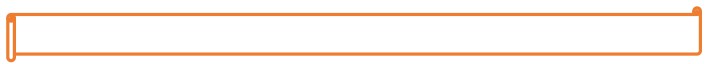 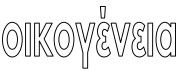 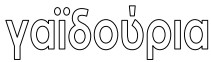 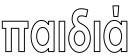 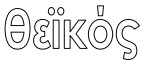 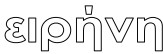 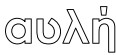 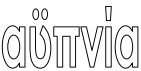 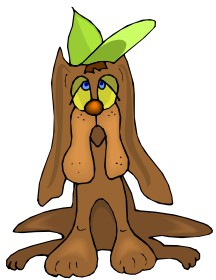 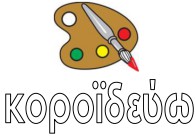 2. Διορθώνω τις παρακάτω λέξεις και τις γράφω δίπλα σωστά.κομπολόϊ	____________________τσάϊ	____________________γαίδαρος	____________________μαιμοΰ	____________________μαιντανός	____________________κοροιδεΰω	____________________ταίζω	____________________άϋπνος	____________________ρολόϊ	____________________τρόλει	____________________γαιδοϋρίτσα	____________________νάϋλον	____________________φαί	____________________πλαινός	____________________3. Χρωματίζω τις λέξεις της ορθογραφίας.4. Βάζω τις παραπάνω λέξεις σε αλφαβητική σειρά.α , β , γ , δ , ε , ζ , η, θ , ι , κ , λ , μ , ν , ξ , ο , π , ρ , σ , τ , υ , φ , χ , ψ , ω______________________________________________________ 
______________________________________________________